Wedding in the Land of the EtruscansThere is an enchanting region between Rome and Florence, which is well known as  the Land of the Etruscans, especially driving North  from Rome , in direction of Viterbo, the “Popes Town”, you’ll arrive in Tuscia. Tuscia is the northern part of Lazio, a territory that bounds with Tuscany, a land of woods, volcanic lakes, small villages with Castles and Medieval Fortresses, a territory still whole in its traditions, proud of its agriculture and above all still grounded with its glorious history, with its past full of Princes, Knights, Bandits, Saints and Popes . Every little village is a treasure of Culture, Art,  but also of ancient Tastes and Flavors, suggestive atmospheres, uncontaminated environments preserved for centuries from any contamination.Well, it is here that I would like to bring you! Back to the past, a gorgeous nature, olive trees fields, vineyards scrolling down from the hills! Here, in Tuscia, your dream wedding will be unique! Let’s start our journey with two medieval villages, in northern Tuscia,  Graffignano and Sipicciano. The medieval Castle of Graffignano ( Built in a.d.1173 ), could be the perfect place for your civil ceremony. Entering through  its wonderful door and bridge you may feel like Geneva at King Arthur’s Court….you may imagine knights and ladies be your guests and from the towers the sound of trumpeters and drummers will announce the Ceremony. A medieval banquet could be stage in the Piazza of the Castle,  involving the old village, that will be the perfect set for your wedding reception.  Moving to Sipicciano, another village, not far from the Castle of Graffignano, you’ll be feel another atmosphere, Villa Lais, built in the early 1700s, was commissioned and built by Bernardino Fabrucci, Villa Lais in Sipicciano is one of the excellence of Alta Tuscia. Villa and village outline an independent unicum, delivering today a different relationship between man and nature and giving us back a time when harmony, with all what surround us, represented the only chance of survival.Villa Lais is the perfect location  for your wedding! A delicious wedding reception could be wonderfully set up along the rows of olive trees. The abandoned village is such a suggestive background for a country style banquet ! The small and romantic Church, that is part of the estate,  is ideal for your religious ceremony.You may even sleep at the Villa, enjoying the elegant apartment at the first floor, with frescoes ceilings, here you’ll appreciate the landlord style, a mixed between history, respect for traditions and contemporary Art. A fantastic breakfast will be served in the Liberty Glasshouse!I really wish to host you in this beautiful part of Italy! Unique is my Trademark! Gabriella’s Italy 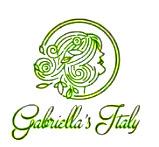 Maria Gabriella Santarelli  Tour&Event Designer  Wedding Travel Coordinator  Mob: +39 3286552632 mgabriellasantarelli@pec.it